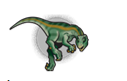 WelcomeIntroductions: Attendees: Angel Herrick, Vanessa Morton, Mary Horky, Jenny Oster, Laura Actor, Heather Schuller and Stephanie Cotton-Maceta Norms: New Banners were made and put up outside on the building to celebrate the two awards won last year. John Irwin Award for academic achievement and Governor’s Distinguished Improvement Award.DAB update–need DAB rep Strategic LeadershipSchool Choice and Kinder Registration: School Choice is becoming more important for Zach and the district as schools are shrinking. At Zach we are experiencing families staying and children aging out. As Zach enrollment declines, we lose money and programming. Potential for new students coming from new housing development is estimated at 30-40 students. Kindergarten Information Night is December 5th. Families have a chance to meet staff and get information about our kindergarten curriculum. Family Survey Coming: We received over 150 responses to our survey.  This will be good information for Admin and Staff to see the areas where we are doing well in, and areas we can improve.  Instructional LeadershipLiteracy Update: Staff will be attending literacy training on the new curriculum. Mary Horky, 2nd grade teacher, felt the training was very good. Discussed working with small groups and how to make sure we are meeting the needs of all students.Data Dialogues: Making sure PLC’s are growing and developing. This fall teachers did peer observations. They were able to go into other classrooms and watch teachers teach. They were able to learn from one another which helps create strong vertical articulation. In the spring teacher’s will focus on students' growth.SUIP: Meeting all goals of students through teaming. Using restorative practices in classrooms and working with the counselor on SEL. Making sure every student feels connected to an adult at Zach. We will be tracking free and reduced students to see if they have the same rate of growth as other students. School Culture & Equity LeadershipOpen Doors-Volunteering/Family Engagement (need feedback): A parent commented that there are many opportunities for parents to volunteer at Zach. Also mentioned seeing a lot of new volunteers this year. SEL Survey and Circles (Restorative Culture): Rachel Fierro, school counselor, gives a connections survey to all 4th and 5th grade students. It is a social emotional survey that asks students if they feel safe at school, do they feel connected to Zach and how do they feel about the restorative culture at Zach.Human Resources Leadership and Managerial LeadershipBudget Update/Housing Development: At the present time we are waiting to get more information from the developer. We have just been told we can expect 30-40 students from the development.Traffic Safety Update: This coming summer we will be getting a full service traffic light. This will help traffic flow in and out of the parking lot.  We will also no longer need a traffic director.Crisis Management: The crisis management team meets 4 times a year to discuss safety protocols. Weekly Team Meeting: The office team meets once a week for a weekly office meeting. During the meeting we talk about safety and how we can improve our processes. The Assistant Principal checks all outside doors everyday to make sure they are locked.Community Engagement LeadershipBack to School Bash: Parents liked that it was a little later after school started. The event was well attended.FUNd RUN: The FUNd RUN was a huge success. It made over $75,000 for the school. PTO will be deciding what to do with the funds. A good portion of the money is used to purchase student programs that are used in classrooms.  They are taking input from families and staff on what they would like the extra money to be used for. Parade: The fall parade was enjoyed by parents and grandparents. Angel does struggle with it due to being close to Kechter Rd.Book Fair: The Bookfair just ended and was a success. Students and parents enjoyed shopping for new books.Kinder Night: Kindergarten Information Night is December 5th 5:30-6:30pm.Volunteering: Zach has many volunteers in our building everyday.  There are lots of opportunities to volunteer.Next Meeting OnlineTopics: Budget/Staffing; Connections Survey; mid-year dataZACH ELEMENTARY SCHOOL               SAC Meeting – 11/8/2023         5:00-6:00pm On Google Meets